How to access Degree WorksGo to my.okstate.edu and login to your o-key account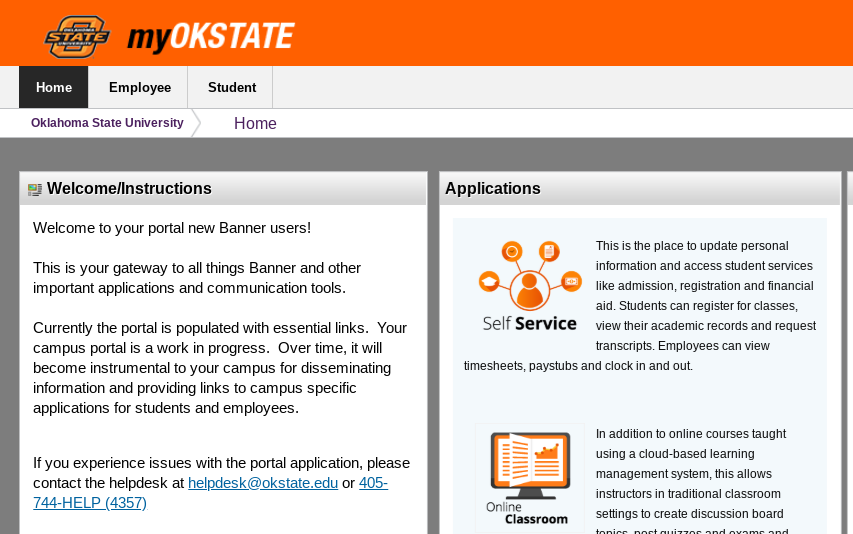 Click on Self Service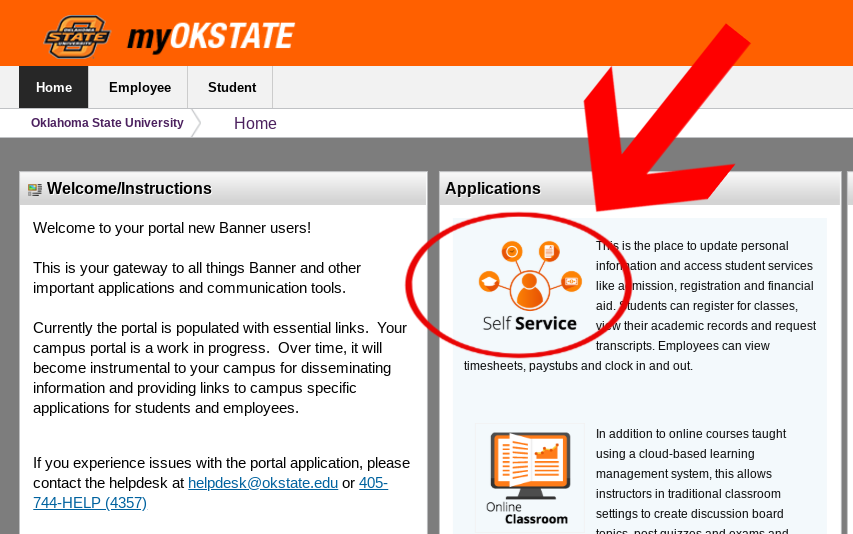 Click on the Student link or tab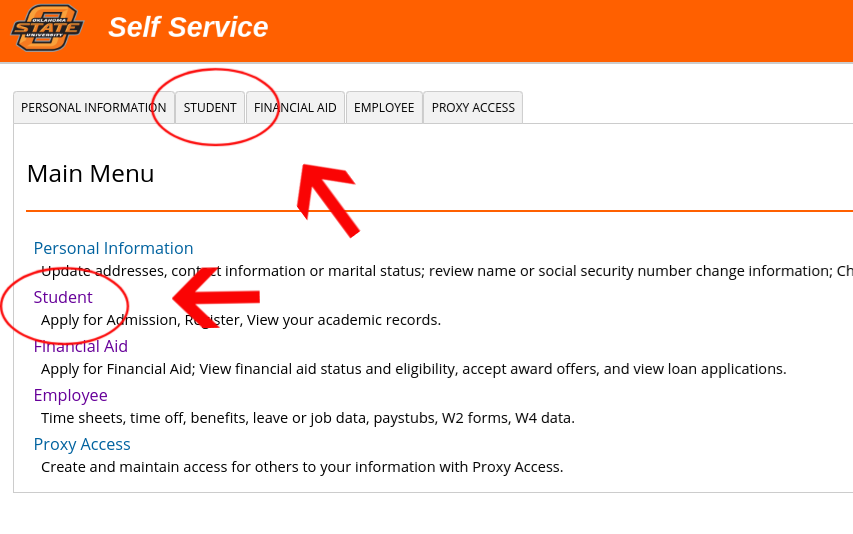 Click on Student Profile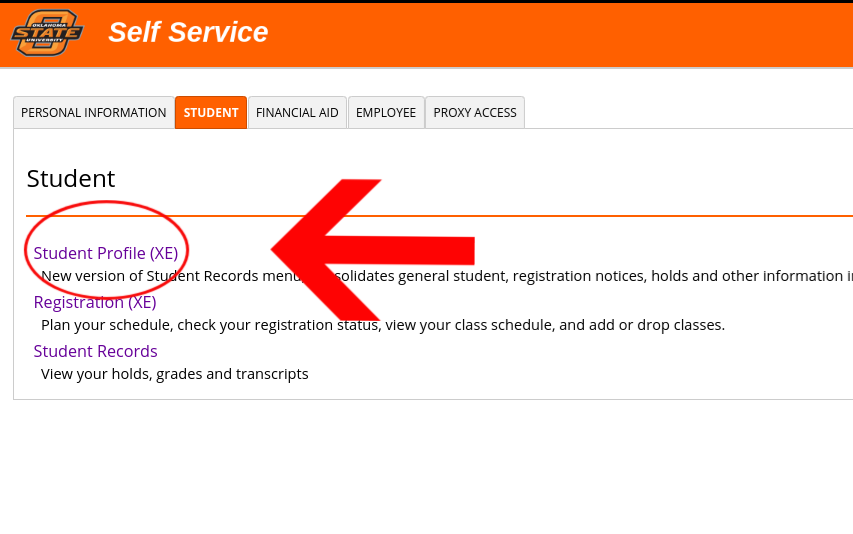 This is your Student Profile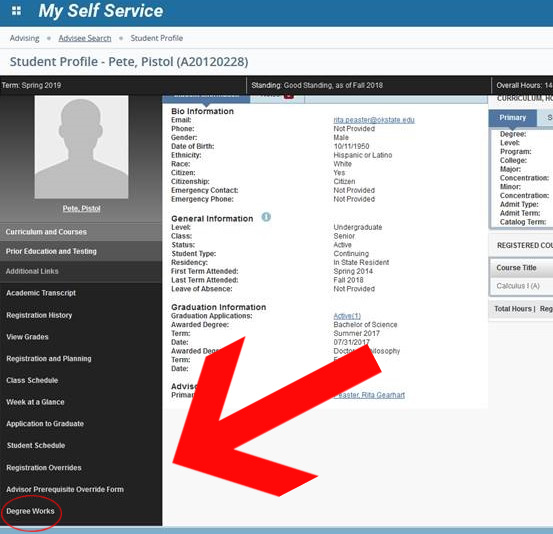 You may need to scroll down, the link to Degree Works is on the bottom left menuClick on Degree Works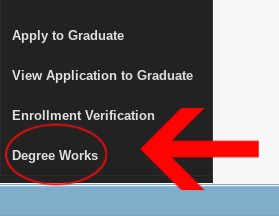 Click generate pdf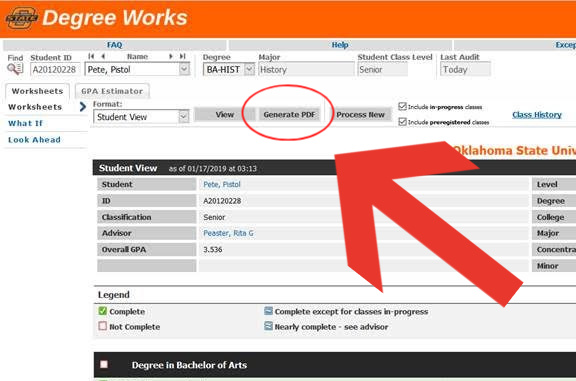 A new window will load your degree works profile, it may take a few minutes to load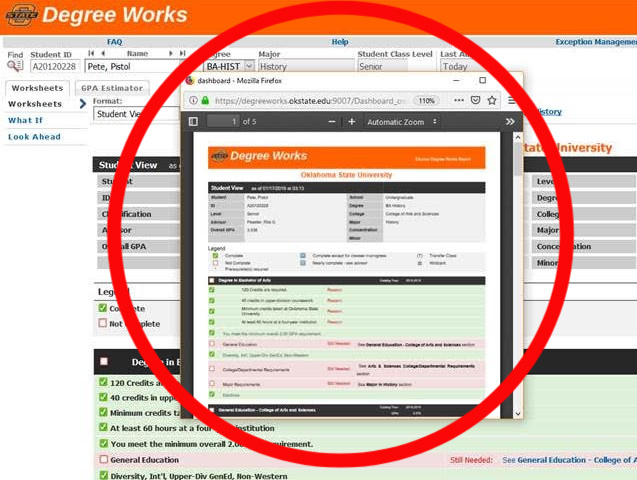 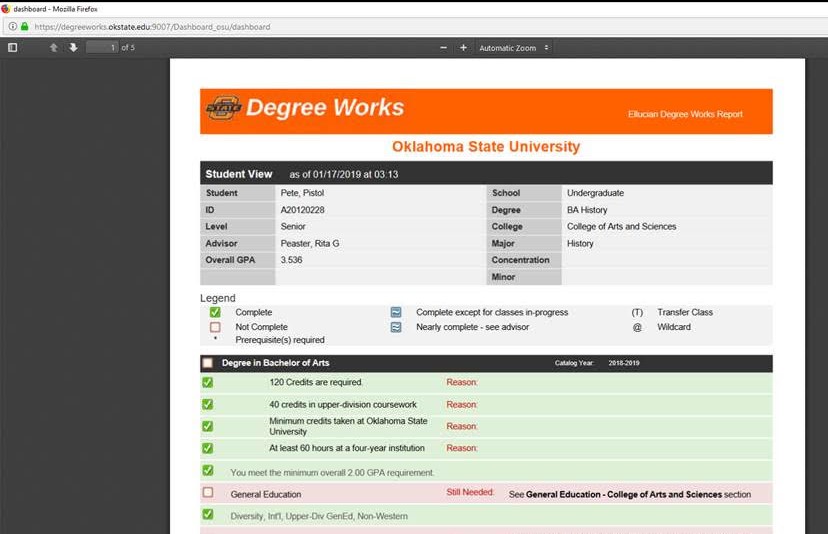 